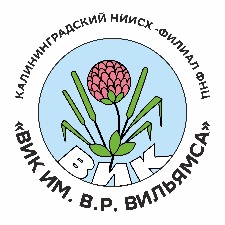 Карточка учрежденияПолное наименование: Калининградский научно-исследовательский институт сельского хозяйства – филиал Федерального государственного бюджетного научного учреждения «Федеральный научный центр кормопроизводства и агроэкологии им. В.Р. Вильямса»Сокращенное наименование: Калининградский НИИСХ – филиал ФНЦ «ВИК им. В.Р. Вильямса»Директор филиала – Зарудный Владимир Алексеевич, действует на основании ПоложенияЮридический адрес филиала: 238651, Калининградская обл., Полесский р-н, пос. Славянское, пер. Молодежный, д. 9Почтовый адрес филиала: 238651, Калининградская обл., Полесский р-н, пос. Славянское, пер. Молодежный, д. 9Телефоны:приемная 8 (40158) 2-46-48директор 8 (40158) 2-47-42гл. бухгалтер 8 (40158) 2-46-47гл. экономист 8 (40158) 2-46-42Эл. почта: kaliningradniish@yandex.ru Сайт: www.kniish39.netИНН 5025003468КПП 392243001 – филиалКПП 502501001 – юр. лицоОГРН 1025003080827ОКТМО 27718000ОКПО 22097282Банковские реквизиты:Банк: (ОК №17 по Полесскому району Управления федерального казначейства по Калининградской обл. л/с 20356Н50580)Единый казначейский р/счет 03214643000000013500к/с 40102810545370000028 БИК 012748051 